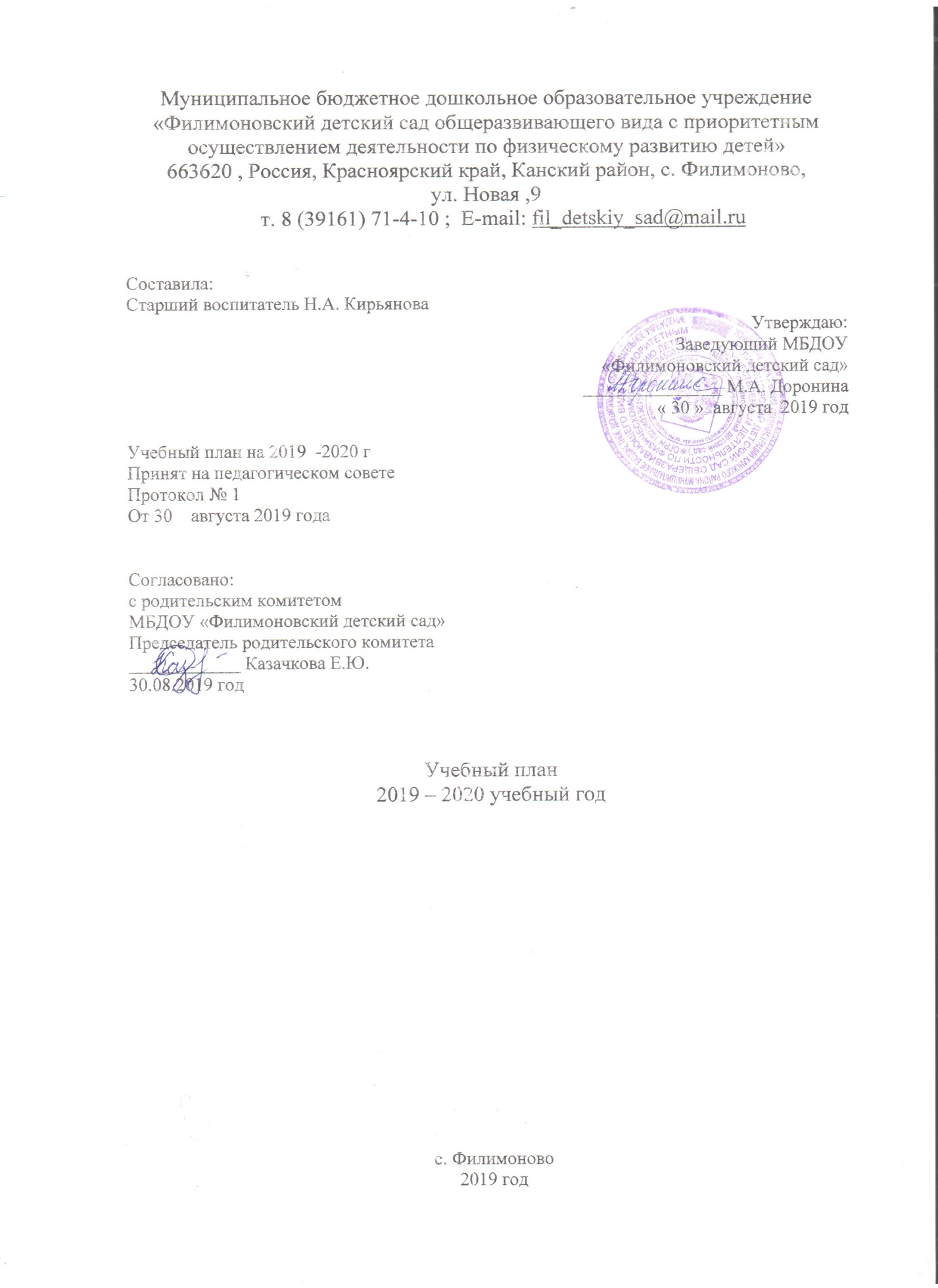 Муниципальное бюджетное дошкольное образовательное учреждение«Филимоновский детский сад общеразвивающего вида с приоритетным осуществлением деятельности по физическому развитию детей» 663620 , Россия, Красноярский край, Канский район, с. Филимоново,ул. Новая ,9                          т. 8 (39161) 71-4-10 ;  Е-mail: fil_detskiy_sad@mail.ruУтверждаю:Заведующий МБДОУ«Филимоновский детский сад»_______________ М.А. Доронина«_____»  августа  2019 годСоставила: Старший воспитатель Н.А. КирьяноваУчебный план на 2019  -2020 гПринят на педагогическом советеПротокол № 1От 30    августа 2019 годаПояснительная записка  к учебному плануУчебный план составлен  в соответствии со следующими нормативными документами:Федеральным законом   "Об образовании в Российской Федерации»,  Приказом Минобрнауки  России от 30.08.2013г. №1014 г. Москва «Об утверждении порядка организации и осуществления образовательной деятельности по основным образовательным программам - образовательным программам дошкольного образования» от 30.08.2013 №1014, Уставом  МБДОУ «Филимоновский детский сад»;Приказом Министерства образования и науки Российской Федерации от 17.10.2013 № 1155 «Об утверждении федерального государственного образовательного стандарта дошкольного образования»;Федеральным государственным образовательным стандартом  дошкольного образования (ФГОС) ;Лицензией на право ведения образовательной деятельности №  7126 л -    серия 24 ЛО 1 регистрационный номер    № 0000141 л    от  30 ноября  2012 года; Санитарно - эпидемиологическими правилами и нормативами.  Образовательная деятельность в ДОУ осуществляется: Список детей на 30.08.2019 года – 157 + 32 /филиалы/ = 189 В группах общеразвивающей направленности: Нормативно – правовой  основой для разработки Основной образовательной программы МБДОУ «Филимоновский детский сад» служат:- Федеральный закон «Об образовании» 29.12.12 года № 273 (о коррекционном и инклюзивном образовании детей).- Приказ Минобрнауки России от 17.10.2013  № 1155 «Об утверждении федерального государственного стандарта дошкольного образования».- Приказ Минобрнауки России от 30.08.2013 № 1014 «Об утверждении Порядка организации и осуществления образовательной деятельности по основным общеобразовательным программам – образовательным программам дошкольного образования».- Приказ Министерства труда и социальной защиты РФ от 18 октября 2013 г. №544 н «Об утверждении профессионального стандарта «Педагог (педагогическая деятельность в сфере дошкольного, начального общего, основного общего, среднего общего образования) (воспитатель, учитель)».- Постановление Главного государственного санитарного врача РФ от 15.05.2013 № 26 «Об утверждении СанПин2.4.1. 3049 – 13 «Санитарно – эпидемиологические требования к устройству, содержанию и организации режима работы дошкольных образовательных организаций».-Методические рекомендации для педагогических работников дошкольных образовательных организаций и родителей детей дошкольного возраста (по организации развивающей предметно – пространственной среды в соответствии с ФГОС ДО).-Комментарии к ФГОС дошкольного образования Минобрнауки России  от 20.02.14 года № 08 – 249.- Приказ об утверждении положения о психолого- медико – педагогической комиссии от 20 сентября 2013 года № 1082.- Конвенции о правах ребенка    (принята резолюцией 44\25 Генеральной ассамблеи  ООН  от 20 ноября  1989 года ).- Примерная основная образовательная программа дошкольного образования (протокол от 20 мая 2015 г. № 2/15 – Федеральное учебно – методическое объединения по общему образованию).- Устав МБДОУ «Филимоновский детский сад общеразвивающего вида с приоритетным осуществлением деятельности по физическому направлению развития детей» …..Основная образовательная программа дошкольного образования (далее - Программа) муниципального бюджетного дошкольного образовательного учреждения «Филимоновский детский сад» является нормативно-управленческим документом дошкольного учреждения, характеризующая специфику содержания образования, особенности организации образовательного процесса, характер оказываемых образовательных услуг.Основная образовательная программа муниципального бюджетного дошкольного образовательного учреждения «Филимоновский детский сад»  разработана на основе Федерального государственного образовательного стандарта дошкольного образования и с учетом: Примерной Образовательной программа дошкольного образования «От рождения до школы» / Под редакцией Н.Е. ВераксаПарциальными программами:«Дорогою добра» концепция и программа социально - коммуникативного развития и социального воспитания дошкольников. Л.В. Коломийченко.Программа психологического сопровождения по социально-коммуникативному направлению развития детей старшего дошкольного возраста, составитель педагог-психолог «Эмоциональные игры на развитие коммуникации в группе детей»Рабочая программа воспитателя  Кружок «Светофор» по правилам дорожного движения во 2 младшей группе Рабочая программа воспитателя по правилам дорожного движения детей разновозрастной группы Кружок «Азбука пешеходных наук». Рабочая программа воспитателя  кружок   «Юный пешеход» старшая группа.Рабочая программа воспитателя  кружок по правилам дорожного движения детей средней  группы "Дорожная Азбука".Рабочая программа педагога  «Люби и знай родной свой край» для детей 3 – 7 лет /авторская программа- воспитатель ДОУ/.Рабочая программа воспитателя по развитию элементарных математических представлений у детей старшего дошкольного возраста с  использованием игровой технологии палочек Кюизенера Кружок «Цветные палочки». Рабочая программа учителя – дефектолога Кружок  «Умка» (гимнастика мозга) для детей группы  компенсирующей направленности /3 – 8 лет/. Программа дополнительного образования «Логоритмика» учителя – логопеда для детей группы  компенсирующей направленности /3 – 8 лет/.Рабочая программа воспитателя  Кружок по развитию речи с использованием лего-технологии в средней группе «Звонкие звездочки». Рабочая программа воспитателя  кружок "Говорушечки" 1 младшая группа.Рабочая программа воспитателя  Литературный кружок  «Юный книголюб» группа компенсирующей направленности /3 -8 лет/.Образовательная программа дополнительного образования детей «Грация» /степ – логоритмика для детей старшего дошкольного возраста/ авторская программа инструктора по физической культуре; Рабочая программа педагога «Шаг вперед» - /степ – аэробика/ для детей старшего дошкольного возраста/ авторская программа инструктора по физической культуре ;Программа дополнительного образования  /кружок спортивной направленности/ «Обучение детей дошкольного возраста 5 – 6 лет ходьбе на лыжах»  составила старший воспитатель ;Рабочая программа инструктора по физической культуре Кружок «Спортивная гимнастика» для детей старшего дошкольного возраста.Коррекционное направление:-  Программа  коррекционно – развивающей работы в логопедической группе детского сада для детей с общим недоразвитием  речи (ОНР) с 4 до 7 лет Н.В. Нищевой;- Обучение грамоте детей с нарушениями речи.  Е.В. Кузнецова, И.А. Тихонова;- Коррекция нарушений слоговой структуры слова /альбом для индивидуальной работы с детьми 4 – 6 лет/ Т.А., Ткаченко;- Программа «Воспитания и обучения детей с церебральным параличом дошкольного возраста» под редакцией Н.В. Симоновой;- Вариативная программа «Формирование до числовых количественных представлений у дошкольников с нарушением интеллекта» И.В. Чумакова;- Проект примерной  адаптированной основной образовательной программы дошкольного образования на основе ФГОС для детей раннего дошкольного возраста с РАС»;- Программы дошкольных образовательных учреждений компенсирующего вида для детей с нарушением интеллекта. Е.А. Екжанова, Е.А. Стребелева.- «Подготовка к школе детей с задержкой психического развития» Г.С. Шевченко;- работы Метелиной Л.С.; Триггер Р.Д.; Мастюковой Е.М.; - методические разработки Н.Ю. Боряковой, А.А. Катаевой, Е.А. Стребелевой.  Содержание программ, реализуемых в ДОУ, обеспечивает достаточно высокий уровень базового дошкольного образования.     Выбор  программ осуществлялся на педагогическом совете ДОУ с учетом вида учреждения, приоритетных направлений развития детей, методического и материально-технического обеспечения программы, особенностей и возможностей воспитанников.     Наряду с базовым дошкольным образованием педагоги  осуществляют дополнительное образование по интересам детей с учётом возможностей ДОУ и желаний родителей. Программа предназначена для организации образовательно-воспитательного процесса в соответствии с требованиями ФГОС ДО. http://bda-expert.com/2014/01/federalnyj-gosudarstvennyj-obrazovatelnyj-standart-doshkolnogo-obrazovaniya-minobrnauki/ Содержание плана строится по следующим  направлениям (образовательным областям):Социально – коммуникативное развитиеВ этой сфере  происходит развитие положительного отношения ребенка к   себе, другим людям, окружающему миру, коммуникативной и социальной компетентности детей. Непосредственно образовательная деятельность   по правилам этикета, формированию культуры общения, элементарным правилам безопасного поведения  дома, на улице,   бережного  отношения  ребенка к  окружающей   природе , рукотворному миру, интегрируется и организуется как часть НОД познавательно-речевого и художественно-эстетического цикла. Важное  условие  социально-личностного  развития   отводится игре, а именно сюжетно –ролевой.Познавательное развитиеВ этой сфере происходит развитие ребенка  как субъекта познания:  его  любознательности, инициативности, самостоятельности. Развиваются общие   представления ребенка об окружающем мире, о себе, о других людях.   На  протяжении дошкольного возраста совершенствуется  и обогащается  речь  ребенка, становясь необходимым условием познания.                                                                                                                                                                                                   Основная  деятельность по познавательному развитию  осуществляется  в непосредственно образовательной деятельности (НОД) по  конструированию, формированию элементарных  математических представлений, экологическому воспитанию, ознакомлению с окружающим миром.                                                                                                      .                                                                                                                                                                Речевое развитиеСодержание образовательной деятельности   по развитию речи направлено на развитие звуковой культуры речи, формирование  словарного запаса, грамматического строя речи, связной речи, подготовку детей к обучению грамоте.Художественно – эстетическое развитиеВ дошкольном возрасте развивается  интерес к эстетической стороне  действительности, потребность в творческом самовыражении, инициативность и самостоятельность в воплощении   художественного замысла. Ребенок знакомится  с  разными видами и жанрами искусства, в том числе  народного творчества. Целенаправленная  работа по данному направлению развития  осуществляется в непосредственно образовательной деятельности  художественно-эстетического цикла- рисование, лепка, аппликация , музыкальное, знакомство с художественной  литературой.  А так же при  организации  театрализованной деятельности  и проведении  экскурсий, наблюдений, досугов и развлечений.     Физическое развитиеВ  этой сфере происходит становление ценностей здорового образа жизни, совершенствуется двигательная активность детей, развиваются представления о своем теле и своих физических возможностях в соответствии с возрастными и индивидуальными особенностями. Планирование образовательной деятельности ведётся с учётом Федерального государственного образовательного стандарта дошкольного образования, регулируется санитарными правилами и нормами (СанПиН 2.4.1.3049-13), организуется через непосредственно образовательную деятельность в соответствии с расписанием .Образовательная деятельность начинается  с 01 сентября   по 31 мая . В  декабре предусмотрены каникулы, продолжительность которых 2 недели.Количество и продолжительность непрерывной непосредственно образовательной деятельности устанавливаются в соответствии с санитарно-гигиеническими  нормами и требованиями (СанПиН 2.4.1.3049-13):  Для детей раннего возраста от 1,5 до 3 лет длительность непрерывной непосредственно образовательной деятельности не должна превышать 10 минут. Допускается осуществлять образовательную деятельность в первую и во вторую половину  дня по 8 - 10 минут. Допускается осуществлять образовательную деятельность на игровой площадке во время прогулки.- Продолжительность непрерывной непосредственно образовательной деятельности:для детей от 2 до 3 – х лет – не более 8- 10 минутдля детей от 3 до 4-х лет – не более 15 минут, для детей от 4-х до 5-ти лет – не более 20 минут, для детей от 5 до 6-ти лет – не более 25 минут, для детей от  6-ти  до 7-ми лет – не более 30 минут.Максимально допустимый объём образовательной нагрузки в первой половине дня:в младшей и средней группах не превышает 30 и 40 минут соответственно, в старшей и подготовительной группах  – 45 минут и 1,5 часа соответственно. В середине времени, отведённого на непрерывную образовательную деятельность, проводятся физкультурные минутки. Перерывы между периодами непрерывной образовательной деятельности – не менее 10 минут.Образовательная деятельность с детьми старшего дошкольного возраста может осуществляться во второй половине дня после дневного сна. Её продолжительность составляет не более 25 – 30 минут в день. В середине непосредственно образовательной деятельности статического характера проводятся физкультурные минутки.Образовательную деятельность, требующую повышенной познавательной активности и умственного напряжения детей, организуется в первую половину дня. При составлении расписания образовательной деятельности  соблюдены перерывы продолжительностью не менее 10 минут, предусмотрено время для физкультурных минуток, двигательных пауз. В комплексы   педагоги включают корригирующие упражнения на осанку, зрение, плоскостопие, дыхательные упражнения. Максимальная нагрузка во вторник, среду. При регулировании нагрузки учитываются индивидуальные особенности детей.  С этой целью  образовательная работа в группах общеразвивающей направленности с детьми  2-3 лет, 3-4 лет  организуется по подгруппам.Форма организации занятий с 1,5 до 3 лет (подгрупповые)    с 3 до 7 лет (фронтальные). В образовательном процессе используется интегрированный подход, который позволяет гибко реализовывать в режиме дня различные виды детской деятельности.   	 Режим дня гибкий, ориентирован на возрастные и индивидуальные особенности детей. Организация жизнедеятельности МБДОУ предусматривает, как организованные педагогами совместно с детьми (НОД, события, кружки) формы детской деятельности, так и самостоятельную деятельность детей. Режим дня и сетка НОД соответствуют виду и направлению  МБДОУ.     В структуре учебного плана выделяются инвариантная (обязательная) и вариативная (модульная) часть. Инвариантная  часть обеспечивает выполнение обязательной части основной общеобразовательной программы дошкольного образования.Вариативная часть 	На  базе  ДОУ   с воспитанниками  в возрасте от 3-х  до 7-ми лет   организованы  дополнительные развивающие занятия по всем направлениям развития:Социально – коммуникативноеРечевое развитиеПознавательное развитиеХудожественно – эстетическое развитиеФизическое развитиеРаспределение непосредственно образовательной деятельности основано на принципах:соблюдение права воспитанников на дошкольное образование;дифференциации и вариативности, которое обеспечивает использование в педагогическом процессе модульный подход; соотношение между инвариантной (не более 60% от общего времени, отводимого на освоение основной образовательной программы дошкольного образования). И вариативной (не более 40 % от общего нормативного времени, отводимого на основании основной общеобразовательной программы дошкольного образования) частями учебного плана; сохранение преемственности между инвариантной  (обязательной) и вариативной (модульной) частями;отражение специфики ДОУ:а) учет видовой принадлежности –  «общеразвивающей и коррекционной направленности);б) учет особенностей возрастной структуры – в ДОУ функционирует 8 групп + 2 филиала «Крутогорский ДОУ»; «Бережковский ДОУ».ориентирование на реализацию образовательной услуги. 	 Сбалансированность всех компонентов, обеспечивающих образовательный процесс, способствует формированию системного подхода в работе всех подразделений ДОУ.      Реализация учебного плана предполагает обязательный учет принципа интеграции образовательных областей в соответствии с возрастными возможностями и особенностями воспитанников, спецификой и возможностями образовательных областей.     При составлении учебного плана учитывалось соблюдение минимального количества организованной образовательной деятельности на изучение каждой образовательной области, которое определено в инвариантной части учебного плана, и предельно допустимая нагрузка. Часы кружков, групповой и индивидуальной образовательной деятельности входят в объем максимально допустимой нагрузки.         Объем учебной нагрузки в течение недели определен в соответствии с санитарно-эпидемиологическими требованиями к устройству,  содержанию и организации режима работы дошкольных образовательных учреждений.Перерывы между периодами непрерывной организованной образовательной деятельностью составляют не менее 10 минут.Образовательная деятельность, требующая повышенной познавательной активности и умственного напряжения детей, проводится в первую половину дня и в дни наиболее высокой работоспособности детей (вторник, среда). Для профилактики утомления детей она  сочетается  с образовательной деятельностью, направленной на физическое и художественно-эстетическое развитие детей.  Домашние задания детям не задаются.     Реализация физического и художественно-эстетического направлений занимает не менее 50% общего времени образовательной деятельности.     Реализация других видов образовательной деятельности, не отраженных в инвариантной части учебного плана, во всех  возрастных группах осуществляется  в ходе взаимодействия педагога с детьми при проведении режимных моментов, самостоятельной деятельности детей, взаимодействия с  семьями воспитанников.     Переходный период к началу учебного года (с 1 по 15 сентября) предусматривает наличие щадящего режима, нацеленного на адаптацию детей к условиям жизни в новой возрастной группе и включающего мероприятия, направленные на создание благоприятного психологического климата, снижение напряжения и предотвращение негативных проявлений.Группа раннего возраста общеразвивающей направленности  с 2 х до 3 х  лет2 младшая группа общеразвивающей направленности   с 3 х до 4 х летСредняя группа общеразвивающей направленности  с 4х до 5 летСтаршая группа общеразвивающей направленности  с 5 до 6 летПодготовительная группа общеразвивающей направленности  с 6 до 7летРазновозрастная  группа компенсирующей  направленности  с 4 до 7летКоррекционная работа в группах компенсирующей направленности (ОНР + ЗПР + РАС + ДЦП + умственная отсталость …): нацелена на преодоление речевой патологии и развитие всех психических функций у детей компенсирующей  группы и осуществляется под руководством и контролем учителей-логопеда, дефектолога, педагога – психолога.В штате дошкольного учреждения имеются  по 1 ставки: учителя-логопеда, учителя – дефектолога и педагога – психолога. Комплектование компенсирующей  группы проводится из детей, по рекомендации районной психолого – медико – педагогической комиссии, согласно по возрастному принципу от 4 до 7 лет . Логопедическое коррекционно –педагогическое воздействие позволяет устранить речевые дефекты у детей ОВЗ и детей – инвалидов  предупредить возможные трудности в процессе школьного обучения. Коррекция и развитие речи проходят через все виды деятельности детей, режимные моменты, образовательную деятельность, совместную деятельность детей и взрослых.В коррекции отклонений в речевом и психическом развитии детей ОВЗ и детей – инвалидов  главными целями являются:1.Обеспечение дошкольникам с нарушениями речи комфортных отношениях условий развития, воспитания и обучения, создание психолого– педагогической и речевой поддержки ребенка;2.Проведение необходимой работы по профилактике и коррекции недостатков речевого развития у детей, обеспечение их эффективной общей и речевой подготовке к школе;3. Повышение психолого – педагогической культуры и воспитательной компетентности родителей, побуждение их к сознательной деятельности по общему и речевому развитию дошкольников в семье.Вся работа выделяет три периода обучения детей, в рамках которых определяется основное содержание логопедической работы, тип и количество логопедических занятий.Содержание программ, реализуемых в ДОО, обеспечивает достаточно высокий уровень базового дошкольного образования.Регламентированная деятельностьРабота в данном блоке представлена в виде образовательных и коррекционных занятий, соответствующих основным типам и видам: групповые, подгрупповые, индивидуальные, обучение на дому;- интеллектуально-развивающие (логопедические, познавательные, развитие речи, ФЭМП);- эмоционально-развивающие (музыкальные, рисование, лепка/аппликация);- оздоровительные (занятия физической культурой  в помещении и  на прогулке)Нерегламентированная деятельностьОбразовательная деятельность вне организованных занятий обеспечивает максимальный учет особенностей и возможностей ребенка, его интересы и склонности. Данные формы педагогической работы позволяют снизить учебную нагрузку, осуществить дифференцированный подход к детям и индивидуальную коррекционную работу.Коррекционно-развивающие занятия учителя-логопеда, учителя – дефектолога, педагога - психолога не входят в учебный план. Занятия   проводятся малыми подгруппами (2-3 воспитанника) или индивидуально и выводятся за пределы учебного плана. Количество занятий и состав групп определяется Письмом Минобразования РФ от 14.12.2000 «Об организации работы  группы компенсирующей направленности общеобразовательного учреждения». Коррекционные занятия, проводимые учителем-логопедом, учителем- дефектологом, педагогом – психологом являются вариативными по отношению к занятиям по развитию речи  в общеобразовательном процессе (для детей, зачисленных в  группу компенсирующей направленности). Такая вариативность обеспечивает исключение превышения предельно допустимой нормы нагрузки на ребенка. Вариативная часть в учебном плане расширяет область образовательных услуг для воспитанников.Сбалансированность всех компонентов, обеспечивающих образовательный процесс, способствует формированию системного подхода и работе всех подразделений ДОО.Группа компенсирующей направленности (4 – 7 лет)  Образовательная  деятельность проводится как со всей группой детей, так и с небольшими  подгруппами,   индивидуально по плану, в режимных моментах.Разновозрастная  группа общеразвивающей  направленности  с   5 - 7          летРазновозрастная  группа общеразвивающей  направленности  с   2  - 7          лет/филиалы  «Крутогорский ДОУ»; «Бережковский ДОУ»/В сетке занятий разновозрастной группы:- время  проведения фронтальных физкультурных, музыкальных занятий, занятий по изобразительной деятельности  рассчитывается по старшему возрасту детей, находящихся в группе;- время  проведения занятий познавательного цикла рассчитывается для каждого  возраста отдельно.     Формами организации воспитательно -образовательного процесса в разновозрастной группе являются фронтальные (физкультурные, музыкальные занятия, занятия по изобразительной деятельности), подгрупповые (занятия познавательного цикла), индивидуальные занятия, игровая деятельность.     При организации фронтальных занятий обучающие задачи ставятся для детей каждого возраста отдельно в соответствии с Учебным планом ДОУ, а также - с задачами и содержанием образовательной программы для данного возраста.     Продолжительность занятия зависит от возраста детей - начинается со старшими детьми с постепенным подключением к занятию детей среднего и младшего возраста.             При одновременном начале занятие для детей среднего и младшего возраста заканчивается раньше.Общая учебная нагрузка (непосредственно образовательная деятельность) инвариантной и вариативной частей плана по всем направлениям развития составляет:в I младшей группе –     10 (СанПиН – 10)во II младшей группе –  10 (СанПиН – 10)в средней группе –         10 + 2 (СанПиН – 12)в старшей группе –         13 + 2 (СанПиН – 15)в подготовительной группе – 14+ 3(СанПиН – 17)Федеральный компонент сохранен полностью.Данный учебный план   гарантирует подготовку детей к школьному обучению.Старший воспитатель : Н.А. Кирьянова№ Группа Воспитатели Возраст Кол- вогруппКол-во детей1 Ранний возрастВасиленко Е.Г.        – 1ставкаИванова Н.  А.       – 0.5 ставки2 – 3 года1192Вторая младшаяСтрельченко И.В.    – 1 ставкаБандурова Н.В.     – 0.5 ставки3 – 4 года2193 Вторая младшаяЯкушева М.А.     -    0.5 ставкиЩелчковва В.Н.       – 1 ставка2204Средняя Угайнова А.А.          – 1 ставкаЯкушева М.А.     -    0.5 ставки4 – 5 лет1225Старшая Антипова Л.Г.          – 1 ставкаБандурова Н.В.     – 0.5 ставки5 – 6 лет1216Разновозрастная Понькина О.В.          – 1 ставка5 - 71217Разновозрастная/филиал -«Крутогорский ДОУ»/Шафрыгина Т.  М.    – 1 ставкаМут Ю.Л.                  -  2 - 71138Разновозрастная /филиал -«Бережковский ДОУ»/Овчинникова Э.С.    – 1 ставка                                – 0.5 ставки2 – 71199 Подготовительная к школе группаДоронина Т.В.           – 1 ставка                                – 0.5 ставки6 - 712110Компенсирующей направленностиШабала Л.А.              – 1 ставкаСолодова О.Б.           – 1 ставка4 - 7115Образовательные областиНепосредственная образовательная деятельностьКоличество/длительностьОбразовательных ситуаций              (мин)                                       Речевое развитиеКоммуникация, чтение художественной литературыРасширение ориентировки в окружающем и развитие речи3 /9 Итого в неделю:3/27Итого в месяц:13 занятий 117 минИтого в год:110 занятий 990 минПознавательное развитиеФормирование целостной культуры мира, расширение кругозора.Предметная  деятельность + сенсорное развитиеКонструированиеЗнакомство с окружающим миром +первоначальная культура мышления1/91/91/9Итого в неделю:3/27Итого в месяц:13 занятий 117 минИтого в год:110 занятий 990 минФизическое развитиеФизическая культура2/9Итого в неделю:2 занятия  18 минутИтого в месяц:9 занятий 81 минутаИтого в год:78 занятий 702 минутыХудожественно – эстетическое развитиеМузыкаХудожественное творчествоЛепка Рисование 2/91/91/9Итого в неделю:4 занятия – 36 минутИтого в месяц:14 занятий – 126минутИтого в год:208 занятий – 1872 минСоциально – коммуникативное развитиеУсвоение норм и ценностей, принятых в обществе, включая моральные и нравственные;Формирование готовности к совместной деятельности со сверстниками;Формирование уважительного отношения и чувства принадлежности к своей семье и к обществу;Формирование позитивных установок к различным видам труда и творчества;Формирование основ безопасного поведения в быту, социуме, природеВ течение дняИтого в неделю общее количество занятий :10 занятий /90 минутНепосредственно образовательная деятельность составляет 1,5 часа в неделю. Продолжительность непрерывной непосредственно образовательной деятельности составляет 9 мин.Непосредственно образовательная деятельность составляет 1,5 часа в неделю. Продолжительность непрерывной непосредственно образовательной деятельности составляет 9 мин.Непосредственно образовательная деятельность составляет 1,5 часа в неделю. Продолжительность непрерывной непосредственно образовательной деятельности составляет 9 мин.Образовательные областиНепосредственная образовательная деятельностьКоличество/длительностьобразовательных                      ситуаций                  Речевое развитиеКоммуникация, чтение художественной литературы1/15Итого в неделю:1занятие – 15 минутИтого в месяц:5 занятий – 75 минутИтого в год:43 занятия – 645 минПознавательное развитиеФормирование целостной картины мира, расширение кругозора + познавательно-исследовательская деятельностьФормирование математических  представлений + сенсорное развитиеКонструирование 1/151/15Итого в неделю:2 занятия -30 минИтого в месяц:9 занятий – 135  минутИтого в год:78 занятий – 1170минутФизическое развитиеФизическая культура3 занятия /15 (1 на прогулке)Итого в неделю :3 занятия – 45 минутИтого в месяц:13 занятий – 195 минутИтого в год:113 занятий – 1695 минутХудожественно – эстетическое развитиеМузыкаХудожественное творчество РисованиеЛепка – чередуется с Аппликация 2/151/150.5/150.5/15Итого в неделю :4 занятия – 60 минутИтого в месяц:17 занятий – 255 минутИтого в год:148 занятий – 2220 минутСоциально – коммуникативное развитиеУсвоение норм и ценностей, принятых в обществе, включая моральные и нравственные;Формирование готовности к совместной деятельности со сверстниками;Формирование уважительного отношения и чувства принадлежности к своей семье и к обществу;Формирование позитивных установок к различным видам труда и творчества;Формирование основ безопасного поведения в быту, социуме, природеВ течение дняИтого в неделю общее количество занятий :10 занятий -  150 минутНепосредственно образовательная деятельность составляет 2 часа 45 мин., продолжительность непрерывной непосредственно образовательной деятельности 15 минутНепосредственно образовательная деятельность составляет 2 часа 45 мин., продолжительность непрерывной непосредственно образовательной деятельности 15 минутНепосредственно образовательная деятельность составляет 2 часа 45 мин., продолжительность непрерывной непосредственно образовательной деятельности 15 минутОбразовательные областиНепосредственная образовательная деятельностьКоличество/длительностьобразовательных              (мин)               ситуаций                        Количество/длительностьобразовательных              (мин)               ситуаций                        Количество/длительностьобразовательных              (мин)               ситуаций                        Речевое развитиеКоммуникация. Чтение художественной литературы1/201/20Итого в неделю:1 занятие  – 20 минут1 занятие  – 20 минутИтого в месяц:5 занятий – 100 минут5 занятий – 100 минутИтого в год:43 занятия – 860 минутПознавательное развитиеФормирование целостной картины мира, расширение кругозора + познавательно-исследовательская деятельностьФормирование математических  представлений + сенсорное развитиеКонструирование 1/201/20Итого в неделю:2 занятия – 40 минутИтого в месяц:9 занятий – 180 минутИтого в год:78 занятий – 1560 минутФизическое развитиеФизическая культура3/20Итого в неделю:3 занятия – 60 минутИтого в месяц:13 занятий – 260  минутИтого в год:113 занятий – 2260 минутХудожественно – эстетическое развитиеМузыкаХудожественное творчество Рисование Лепка Аппликация 2/201/200.5/200.5/20Итого в неделю:4 занятия – 80 минутИтого в месяц:17 занятий – 340 минутИтого в год:148 занятий – 2960 минутСоциально – коммуникативное развитиеУсвоение норм и ценностей, принятых в обществе, включая моральные и нравственные;Формирование готовности к совместной деятельности со сверстниками;Формирование уважительного отношения и чувства принадлежности к своей семье и к обществу;Формирование позитивных установок к различным видам труда и творчества;Формирование основ безопасного поведения в быту, социуме, природеВ течение дняИтого в неделю общее количество занятий :10 занятий 200 минутНепосредственно образовательная деятельность составляет 4 часа, продолжительность непрерывной непосредственно образовательной деятельности -  20 минут.Непосредственно образовательная деятельность составляет 4 часа, продолжительность непрерывной непосредственно образовательной деятельности -  20 минут.Непосредственно образовательная деятельность составляет 4 часа, продолжительность непрерывной непосредственно образовательной деятельности -  20 минут.Образовательные областиНепосредственная образовательная деятельностьКоличество/длительностьобразовательных             (мин)               ситуаций                           Речевое развитиеКоммуникацияЧтение художественной литературы2/25Итого в неделю:2 занятия – 50 минутИтого в месяц:9 занятий – 225 минутИтого в год:78 занятий – 1950 минутПознавательное развитиеСенсорное развитие + формирование элементарных математических представленийФормирование целостной картины мира, расширение кругозораПознавательно-исследовательская деятельностьКонструирование1/251/251/25Итого в неделю:3 занятия – 75 минутИтого в месяц:13 занятий – 325 минутИтого в год:113 занятий – 2825 минутФизическое развитиеФизическая культура3/25Итого в неделю:3 занятия – 75 минутИтого в месяц:13 занятий – 325 минутИтого в год:113 занятий – 2825 минутХудожественно – эстетическое развитиеМузыкаРисование ЛепкаАппликация2/252/250.5/250.5/25Итого в неделю:5 занятий – 125  минутИтого в месяц:21 занятие – 525 минутИтого в год:183 занятия – 4575 минутСоциально – коммуникативное развитиеУсвоение норм и ценностей, принятых в обществе, включая моральные и нравственные;Формирование готовности к совместной деятельности со сверстниками;Формирование уважительного отношения и чувства принадлежности к своей семье и к обществу;Формирование позитивных установок к различным видам труда и творчества;Формирование основ безопасного поведения в быту, социуме, природеВ течение дняИтого в неделю общее количество занятий :13 занятий – 325 минутНепосредственно образовательная деятельность составляет  6 часов 15 мин., продолжительность непрерывной непосредственно образовательной деятельности - 25 минут.Непосредственно образовательная деятельность составляет  6 часов 15 мин., продолжительность непрерывной непосредственно образовательной деятельности - 25 минут.Непосредственно образовательная деятельность составляет  6 часов 15 мин., продолжительность непрерывной непосредственно образовательной деятельности - 25 минут.Образовательные областиНепосредственная образовательная деятельностьКоличество/длительностьобразовательных              (мин)                ситуаций                   Речевое развитиеКоммуникацияЧтение художественной литературыПодготовка к обучению грамоте1/301/301/30Итого в неделю:3 занятия – 90 минутИтого в месяц:13  занятий – 290 минутИтого в год:113 занятий – 3390 минутПознавательное развитиеСенсорное развитие + формирование элементарных математических представленийФормирование целостной  картины мира, расширение кругозораПознавательно-исследовательская, конструктивная  деятельность2/601/301/30Итого в неделю:4 занятия – 120 минутИтого в месяц:17 занятий – 510 минутИтого в год:148 занятий – 4440 минутФизическое развитиеФизическая культура3/30Итого в неделю:3 занятия – 90 минутИтого в месяц:13  занятий – 290 минутИтого в год:113 занятий – 3390 минутХудожественно – эстетическое развитиеМузыкаРисованиеЛепка Аппликация 2/302/300.5/300.5/30Итого в неделю:5 занятий – 150 минутИтого в месяц:22 занятия – 660 минутИтого в год:191 занятие – 5730 минутСоциально – коммуникативное развитиеУсвоение норм и ценностей, принятых в обществе, включая моральные и нравственные;Формирование готовности к совместной деятельности со сверстниками;Формирование уважительного отношения и чувства принадлежности к своей семье и к обществу;Формирование позитивных установок к различным видам труда и творчества;Формирование основ безопасного поведения в быту, социуме, природеИтого в неделю общее количество занятий :14 занятий -  420 минутНепосредственно образовательная деятельность составляет  8 часов 30 мин., продолжительность непрерывной непосредственно образовательной деятельности - 30 минут.Непосредственно образовательная деятельность составляет  8 часов 30 мин., продолжительность непрерывной непосредственно образовательной деятельности - 30 минут.Непосредственно образовательная деятельность составляет  8 часов 30 мин., продолжительность непрерывной непосредственно образовательной деятельности - 30 минут.Образовательные областиНепосредственная образовательная деятельностьКоличество/ длительность образовательных              (мин)               ситуаций                   Количество/ длительность образовательных              (мин)               ситуаций                   Количество/ длительность образовательных              (мин)               ситуаций                   6 – 7 лет5 – 6 лет4 – 5 летРечевое развитиеКоммуникацияЧтение художественной литературыПодготовка к обучению грамоте1/301/301/302/2501/200Итого в неделю:3 занятия – 90 минут2 занятия – 50 минут1 занятие  – 20 минутИтого в месяц:13  занятий – 290 минут9 занятий – 225 минут5 занятий – 100 минутИтого в год:113 занятий – 3390 минут78 занятий – 1950 минут43 занятия – 860 минутПознавательное развитиеСмотреть по возрасту2/601/301/301/251/251/251/201/20Итого в неделю:4 занятия – 120 минут3 занятия – 75 минут2 занятия – 40 минутИтого в месяц:17 занятий – 510 минут13 занятий – 325 минут9 занятий – 180 минутИтого в год:148 занятий – 4440 минут113 занятий – 2825 минут78 занятий – 1560 минутФизическое развитиеФизическая культура3/303/253/20Итого в неделю:3 занятия – 90 минут3 занятия – 75 минут3 занятия – 60 минутИтого в месяц:13  занятий – 290 минут13 занятий – 325 минут13 занятий – 260  минутИтого в год:113 занятий – 3390 минут113 занятий – 2825 минут113 занятий – 2260 минутХудожественно – эстетическое развитиеМузыкаРисованиеЛепка Аппликация 2/302/300.5/300.5/302/252/250.5/250.5/252/201/200.5/200.5/20Итого в неделю:5 занятий – 150 минут5 занятий – 125  минут4 занятия – 80 минутИтого в месяц:22 занятия – 660 минут21 занятие – 525 минут17 занятий – 340 минутИтого в год:191 занятие – 5730 минут183 занятия – 4575 минут148 занятий – 2960 минутСоциально – коммуникативное развитиеСмотреть по возрастуВ течение дняВ течение дняИтого в неделю общее количество занятий :14 занятий -  420 минут13 занятий – 325 минут10 занятий 200 минутНепосредственно образовательная деятельность составляет  8 часов 30 мин., продолжительность непрерывной непосредственно образовательной деятельности - 30 минут.Непосредственно образовательная деятельность составляет  6 часов 15 мин., продолжительность непрерывной непосредственно образовательной деятельности - 25 минут.Непосредственно образовательная деятельность составляет 4 часа, продолжительность непрерывной непосредственно образовательной деятельности -  20 минутОбразовательные областиНепосредственная образовательная деятельностьКоличество/длительностьобразовательных              (мин)                ситуаций                   Речевое развитиеКоммуникацияЧтение художественной литературыПодготовка к обучению грамоте1/301/301/30Итого в неделю:3 занятия – 90 минутИтого в месяц:13  занятий – 290 минутИтого в год:113 занятий – 3390 минутПознавательное развитиеСенсорное развитие + формирование элементарных математических представленийФормирование целостной  картины мира, расширение кругозораПознавательно-исследовательская, конструктивная  деятельность2/601/301/30Итого в неделю:4 занятия – 120 минутИтого в месяц:17 занятий – 510 минутИтого в год:148 занятий – 4440 минутФизическое развитиеФизическая культура3/30Итого в неделю:3 занятия – 90 минутИтого в месяц:13  занятий – 290 минутИтого в год:113 занятий – 3390 минутХудожественно – эстетическое развитиеМузыкаРисованиеЛепка Аппликация 2/302/300.5/300.5/30Итого в неделю:5 занятий – 150 минутИтого в месяц:22 занятия – 660 минутИтого в год:191 занятие – 5730 минутСоциально – коммуникативное развитиеУсвоение норм и ценностей, принятых в обществе, включая моральные и нравственные;Формирование готовности к совместной деятельности со сверстниками;Формирование уважительного отношения и чувства принадлежности к своей семье и к обществу;Формирование позитивных установок к различным видам труда и творчества;Формирование основ безопасного поведения в быту, социуме, природеИтого в неделю общее количество занятий :14 занятий -  420 минутОбразовательные областиНепосредственная образовательная деятельностьКоличество / длительность образовательных ситуацийКоличество / длительность образовательных ситуацийКоличество / длительность образовательных ситуаций(мин)               (мин)               6 – 7 лет5 – 6 лет4 – 5 лет3 – 4 года2 – 3 годаРечевое развитиеКоммуникацияЧтение художественной литературыПодготовка к обучению грамоте1/301/301/302/2501/2001/153 /9 Итого в неделю:3 занятия – 90 минут2 занятия – 50 минут1 занятие  – 20 минут1занятие – 15 минут3/27Итого в месяц:13  занятий – 290 минут9 занятий – 225 минут5 занятий – 100 минут5 занятий – 75 минут13 занятий 117 минИтого в год:113 занятий – 3390 минут78 занятий – 1950 минут43 занятия – 860 минут43 занятия – 645 мин110 занятий 990 минПознавательное развитиеСмотреть по возрасту2/601/301/301/251/251/251/201/201/151/151/91/91/9Итого в неделю:4 занятия – 120 минут3 занятия – 75 минут2 занятия – 40 минут2 занятия -30 мин3/27Итого в месяц:17 занятий – 510 минут13 занятий – 325 минут9 занятий – 180 минут9 занятий – 135  минут13 занятий 117 минИтого в год:148 занятий – 4440 минут113 занятий – 2825 минут78 занятий – 1560 минут78 занятий – 1170минут110 занятий 990 минФизическое развитиеФизическая культура3/303/253/203 занятия /15 (1 на прогулке)2/9Итого в неделю:3 занятия – 90 минут3 занятия – 75 минут3 занятия – 60 минут3 занятия – 45 минут2 занятия  18 минутИтого в месяц:13  занятий – 290 минут13 занятий – 325 минут13 занятий – 260  минут13 занятий – 195 минут9 занятий 81 минутаИтого в год:113 занятий – 3390 минут113 занятий – 2825 минут113 занятий – 2260 минут113 занятий – 1695 минут78 занятий 702 минутыХудожественно – эстетическое развитиеМузыкаРисованиеЛепка Аппликация 2/302/300.5/300.5/302/252/250.5/250.5/252/201/200.5/200.5/202/151/150.5/150.5/152/91/91/9Итого в неделю:5 занятий – 150 минут5 занятий – 125  минут4 занятия – 80 минут4 занятия – 60 минут4 занятия – 36 минутИтого в месяц:22 занятия – 660 минут21 занятие – 525 минут17 занятий – 340 минут17 занятий – 255 минут14 занятий – 126минутИтого в год:191 занятие – 5730 минут183 занятия – 4575 минут148 занятий – 2960 минут148 занятий – 2220 минут208 занятий – 1872 минСоциально – коммуникативное развитиеСмотреть по возрастуВ течение дняВ течение дняВ течение дняВ течение дняИтого в неделю общее количество занятий :14 занятий -  420 минут13 занятий – 325 минут10 занятий 200 минут10 занятий -  150 минут10 занятий /90 минутНепосредственно образовательная деятельность составляет  8 часов 30 мин., продолжительность непрерывной непосредственно образовательной деятельности - 30 минут.Непосредственно образовательная деятельность составляет  6 часов 15 мин., продолжительность непрерывной непосредственно образовательной деятельности - 25 минут.Непосредственно образовательная деятельность составляет 4 часа, продолжительность непрерывной непосредственно образовательной деятельности -  20 минутНепосредственно образовательная деятельность составляет 2 часа 45 мин., продолжительность непрерывной непосредственно образовательной деятельности 15 минутНепосредственно образовательная деятельность составляет 1,5 часа в неделю. Продолжительность непрерывной непосредственно образовательной деятельности составляет 9 мин